Перелік необхідних документів для відкриття поточного рахунку юридичній особі – резиденту України в АТ «ЄПБ»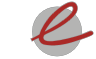 * Копії документів по ідентифікації Клієнта (представника клієнта), що зроблені уповноваженим працівником Банку в присутності клієнта (представника клієнта), засвідчуються підписами уповноваженого працівника Банку та клієнта (представника клієнта), як такі, що відповідають оригіналу та вказується дата засвідчення.Примітка: даний перелік не є вичерпним та може доповнюватися після розгляду Банком наданого пакету документів.  Банк має право витребувати від клієнта (представника) інші документи, в тому числі з метою ідентифікації його особи, змісту діяльності та фінансового стану, для з’ясування відомостей про власників істотної участі, відомостей про контролерів.Телефон для довідок:(044)277- 47-07(044)500-71-061Заява про відкриття поточного рахунку (на кожну валюту окрема). Заяву підписує керівник юридичної особи або інша уповноважена на це особа.2Копія належним чином зареєстрованого установчого документа (статуту / засновницького договору / установчого акта / положення). Юридичні особи, установчі документи яких оприлюднені на порталі електронних сервісів, установчий документ у паперовій формі не подають (надається унікальний номер «Код» розміщений на документі «Опис документів, що надаються юридичною особою державному реєстратору для проведення реєстраційної дії»). Юридичні особи публічного права, які діють на підставі законів, установчий документ не подають. Юридична особа, яка створена та/або діє на підставі модельного статуту, затвердженого Кабінетом Міністрів України, подає копію рішення про її створення або про провадження діяльності на підставі модельного статуту, підписаного усіма засновниками.3Виписка/ Витяг з Єдиного державного реєстру юридичних осіб та фізичних осіб – підприємців  або роздруківка в електронній формі Виписки/ Витягу з державного реєстру юридичних осіб та фізичних осіб – підприємців, сформована через офіційний веб-сайт Міністерства юстиції України, із зазначенням індивідуального коду адміністративної справи юридичної особи4Картка із зразками підписів (засвідчену нотаріально або підписом першого керівника або його заступника та відбитком печатки організації, якій клієнт адміністративно підпорядкований). 5 Копії документів, що підтверджують повноваження осіб, яким надано право першого та другого підписів згідно картки зразків підписів (протоколи, накази, рішення власників, контракт (трудовий договір) за наявності та інше), засвідчені підписом керівника або іншої уповноваженої особи та відбитком печатки організації.6Посадові особи, що вказані в картці із зразками підписів, повинні надати оригінал паспорту (або іншого документу, що посвідчує особу) та реєстраційний номер облікової картки платника податків.*7Опитувальник юридичної особи – резидента.8Схематичне зображення структури власності клієнта-юридичної особи.9Інформація для здійснення  ідентифікації власників юридичної особи. Фізичних осіб, які є учасниками (засновниками, власниками) юридичної особи, та фізичних осіб, які є кінцевим бенефіціарним власником (контролером) юридичної особи: Керівник юридичної особи подає до Банку завірені ним копії паспортних даних та реєстраційного номеру облікової картки платника податків.Якщо засновником є юридична особа, до Банку подаються копії установчих документів цієї юридичної особи, засвідчені підписом керівника та печаткою юридичної особи, яка відкриває рахунок.Якщо засновником є юридична особа-нерезидент, до Банку подаються копії трастових декларацій, декларації довірчої власності, довіреності, афідевіти тощо.10Фінансова звітність юридичної особи, що складена відповідно до вимог законодавства України (баланс (форму №1), звіт про фінансові результати (форму №2), тощо) на останню звітну дату, а також копії ліцензій (в разі наявності).11Виписка з реєстру акціонерів (виключно для акціонерних товариств) або анкета-опитувальник (з переліком відомостей акціонерів).12Свідоцтво про реєстрацію фінансової установи у Державній комісії з регулювання ринків фінансових послуг (для фінансових установ – за наявності).